SALA DE REGIDORES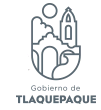 OFICIO 072/2020MTRO. OTONIEL VARAS DE VALDÉS GONZÁLEZ DIRECTOR DE LA UNIDAD DE TRANSPARENCIAPRESENTE:	Por éste medio reciba un cordial saludo, ocasión que aprovecho para enviarle en base al ARTÍCULO 15 DE LA LEY DE TRANSPARENCIA E INFORMACIÓN PÚBLICA DEL ESTADO DE JALISCO; en sus Fracciones VIII y IX le informo que la Comisión Edilicia de Fomento Agropecuario y Forestal que una servidora se honra en presidir, no sesionó durante el mes de Junio de 2020 con motivo del Acuerdo emitido el día 30 de Marzo de 2020 por el Consejo de Salubridad General por el que se declara como emergencia sanitaria por causa de fuerza mayor a la epidemia de enfermedad generada por el virus de SARS-Cov2 (COVID-19).           Sin otro particular le reitero las seguridades de mi atenta y distinguida consideración. A T E N T A M E N T ESAN PEDRO TLAQUEPAQUE, A 02 DE JULIO DE 2020.                                          C. SILBIA CÁZAREZ REYES         REGIDORA DEL H. AYUNTAMIENTO DE SAN PEDRO TLAQUEPAQUE.SCR/mlrvC.c.p. Archivo Independencia No. 10, 2o. Piso. Teléfono 10-57-60-86.